Curriculum- What we will do……ThemeGreat OutdoorsThemeGreat Outdoors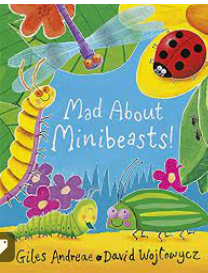 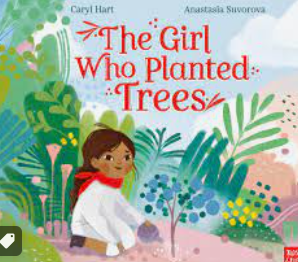 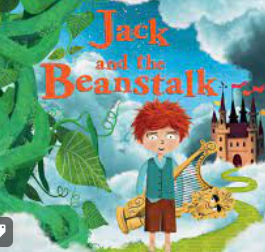 Important days/weeksImportant days/weeksRole PlayRole PlayVegetable shop, minibeast corner, Giants castle Vegetable shop, minibeast corner, Giants castle Vegetable shop, minibeast corner, Giants castle Vegetable shop, minibeast corner, Giants castle Trips and experiences: caterpillarsTrips and experiences: caterpillarsP.S.EPhysical developmentPhysical developmentCommunication and Language/LiteracyMathsUnderstanding the worldUnderstanding the worldExpressive artsLooking at the world we live in and the impact of our actions.Discuss how we can keep our world happy.Understand the word responsibility. Using a comfortable pencil grip to form letters correctly.Moving around, under, over and through the outdoor equipment safelyUsing all equipment inside appropriately making sure all is stored correctly.Using a comfortable pencil grip to form letters correctly.Moving around, under, over and through the outdoor equipment safelyUsing all equipment inside appropriately making sure all is stored correctly.Discussing poetry and finding the meaningLearning new vocabularyCreating own poem about minibeastsList/ diagrams/ labelsPower Maths Summer 1Life cycle of a caterpillarUnderstand what a seed needs to growHow to look after our environment/ recyclingLearn about worms, ants and ladybirdsLook at how our environment is changingThe importance of recycling. Labelling, plants, animals and habitatsCaring for our vegetable patch. Life cycle of a caterpillarUnderstand what a seed needs to growHow to look after our environment/ recyclingLearn about worms, ants and ladybirdsLook at how our environment is changingThe importance of recycling. Labelling, plants, animals and habitatsCaring for our vegetable patch. 